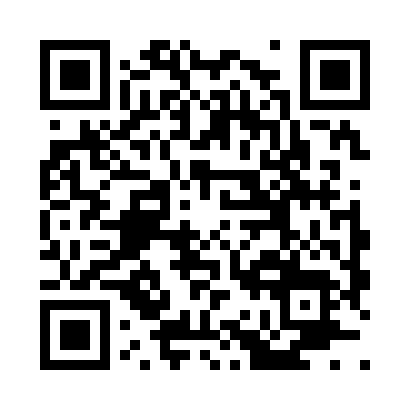 Prayer times for Adon, Wyoming, USAMon 1 Apr 2024 - Tue 30 Apr 2024High Latitude Method: Angle Based RulePrayer Calculation Method: Islamic Society of North AmericaAsar Calculation Method: ShafiPrayer times provided by https://www.salahtimes.comDateDayFajrSunriseDhuhrAsrMaghribIsha1Mon5:186:411:054:407:298:522Tue5:166:391:044:407:308:533Wed5:146:371:044:417:328:554Thu5:126:351:044:417:338:565Fri5:106:331:034:427:348:586Sat5:086:321:034:427:358:597Sun5:066:301:034:437:379:018Mon5:046:281:034:437:389:029Tue5:026:261:024:447:399:0410Wed5:006:251:024:457:409:0511Thu4:586:231:024:457:429:0712Fri4:566:211:024:457:439:0813Sat4:536:191:014:467:449:1014Sun4:516:181:014:467:459:1215Mon4:496:161:014:477:469:1316Tue4:476:141:014:477:489:1517Wed4:456:121:004:487:499:1618Thu4:436:111:004:487:509:1819Fri4:416:091:004:497:519:2020Sat4:396:071:004:497:539:2121Sun4:376:0612:594:507:549:2322Mon4:356:0412:594:507:559:2523Tue4:336:0312:594:517:569:2624Wed4:316:0112:594:517:589:2825Thu4:295:5912:594:517:599:3026Fri4:275:5812:594:528:009:3127Sat4:255:5612:584:528:019:3328Sun4:235:5512:584:538:039:3529Mon4:215:5312:584:538:049:3630Tue4:195:5212:584:538:059:38